Toruń, dnia 19.10.2023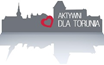 Margareta Skerska-Roman			Bartosz SzymanskiRadni Miasta ToruniaKlub Radnych „Aktywni dla Torunia –Szymanski, Krużewski, Skerska-Roman”							Szanowny Pan 							Michał Zaleski							Prezydent Miasta ToruniaZAPYTANIAPowołując się na § 18 Statutu Rady Miasta Torunia, w nawiązaniu do § 36 ust. 4 Regulaminu Rady Miasta Torunia zwracamy się do Pana Prezydenta z następującymi zapytaniami dotyczącymi sytuacji mieszkańców budynku przy ulicy Szosa Chełmińska 110 (jest on wpisany do Gminnej Ewidencji Zabytków pod nr 1989):czy planowane jest zabezpieczenie fundamentów budynku m. in. przed wstrząsami jakie generuje oddana niedawno do użytku linia tramwajowa?czy planowane jest udostępnienie garażu znajdującego się na terenie przylegającym do budynku mieszkańcom? (obecnie stoi nieużywany i niszczeje – mieszkańcy już o to wnioskowali);na kiedy zaplanowano wymianę drzwi wejściowych, bramy wjazdowej oraz montaż instalacji domofonowej, a także okna na klatce schodowej?Z poważaniemMargareta Skerska-RomanBartosz Szymanski